South Larose Elementary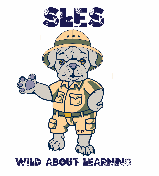 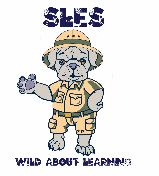 Use of Federal Funds Dear Parents,This letter is to inform you of the services provided at South Larose Elementary through Federal Programs.Title I (Elementary Schools and Some Middle Schools):Academic InterventionsStaff Development activities for teachers and paraprofessionalsAfter school tutoring program if funds and staff are availableParental Involvement activities conducted by a Title I Coordinator in collaboration with the schoolReach-In or Pull-out services for students in need provided by Title I personnelFamily Centers to provide support and assistance to children and their familiesServices and educational materials to students identified as homelessMaterials of instruction and educational equipmentInterventionist ParaprofessionalPre-K – Title I – Part A (Elementary Schools Only):Pre-kindergarten classes for 4 year olds (in conjunction with other funding sources)Teachers, paraprofessionals, classroom equipment, materials, supplies, before/after care, daily snacks, professional development for teachers and paraprofessionals, etc….)McKinney-Vento (Homeless) – Title I, Part A & Title IX (All Schools):Resources to support children and families meeting Homeless Criteria (school supplies, fees, school uniforms, academic assistance and other family support services)Referral services to community agencies for assistance with housing, clothing, utilities, food, health care, etc…Tutoring and Summer ProgramsMigrant Education Program – Title I, Part C (All Schools):Recruitment ServicesTutoring services for eligible migrant studentsSupplemental instructional materialsResources to support migrant families regarding family needsSchool suppliesNeglected and Delinquent Program – Title I, Part D (All Schools):Instructional support services to students at the Juvenile Justice Facility who have been identified through the court system (tutoring, school supplies, professional development)Transition Activities for students returning to public schoolsSummer EnrichmentTitle II (All Schools):Curriculum Specialists to provide support and assistance to teachersStaff Development activitiesFunding for Teacher Certification/Highly Qualified (reimbursements for college courses and stipends for professional development)Materials needed for successful completion of staff development activitiesPrincipal/Assistant Principal Leadership TrainingsTitle III (All Schools):Language Arts materials of instruction for students identified as English Language LearnersPD activities to assist regular classroom teachers with servicing ELL studentsOnline support for learning the English LanguageTitle VI, Indian Education Program (All Schools):Tutoring and educational materials to eligible Native American Students and their familiesSummer camps for eligible Native American Students that provide cultural enhancement and academic enrichmentCultural activities such as drumming and regalia classes